Truancy Steps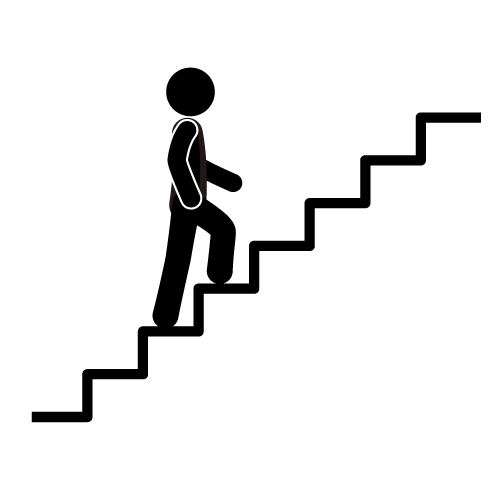  5-day Letters are generated about every 2 weeks.  The letter indicates the date and time of the Becca meeting that they’re scheduled to attend.   The list of 5-day letter recipients is forwarded to school principals which they, in turn, assign to the appropriate counselor/SST.The counselor/SST meets with the student and parent/guardian (prior to the next 5-day letter run).  The expected results would be to get absences excused if legitimate or work with student and complete a Truancy Reduction Agreement (see TRA form attached).Results and follow-up dates are entered in Skyward under QB5 in offenses.If absences have been excused, advise the student/family that they do not need to attend the Becca meeting.Notify truancy of completion. When your part of the 5-day list is complete and QB5 entries have been made in Skyward you can:Edit your spreadsheet to note completion OrMake notes on a printed copy Then forward it to truancy via school mail or email it to: sandra_jones@msvl.k12.wa.us Next group of letters – start the circle all over again.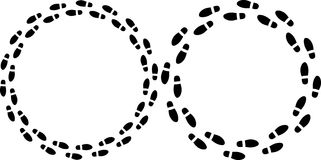 Truancy Reduction AgreementFollow-up date: _________________ (2 weeks out)Date: ________________________  Youth’s Name: _________________________________________Parent’s Name: ____________________________Phone #: ____________________________________School Support Person: ____________________________ Title: _____________________ #: _________Ask the student the following:Do you value your education:   Yes    No   Comment: ____________________________________________________________________________________________________________________________Career objective(s):_____________________________________________________________________I believe that going to school and getting an education is important to my future goals for the following reasons:__________________________________________________________________________________________________________________________________________________________________________I have identified the following cause(s) to my lack of regular attendance at school:__________________________________________________________________________________________________________________________________________________________________________I feel that if I take the following steps, I can overcome these barriers: __________________________________________________________________________________________________________________________________________________________________________Student signature: _______________________________________  Date: ________________________Parent signature: _______________________________________    Date: ________________________Mental ________________________________________________________________________________________________________________________________________________________________________________________________________________________________________________________________________________________________________________________Social: ________________________________________________________________________________________________________________________________________________________________________________________________________________________________________________________________________________________________________________________School: ________________________________________________________________________________________________________________________________________________________________________________________________________________________________________________________________________________________________________________________